Taxing Matters: Fiscal Reform, Public Goods and AidKeith M LewinNORRAG News Special Issue 5 Commissioned Lead ArticleNovember 2020Fiscal policy lies at the heart of sustainable development. Fiscal states are able to finance public goods which benefit all citizens and are especially protective of the rights and vulnerabilities of those most unable to help themselves. This is possible because of the social contracts that exist between those who govern and citizens. These anticipate public services that deliver education, healthcare, social welfare and other valued public goods in exchange for payment of taxes. This expectation is true for states of the ideological left and of the right. Both agree the necessity for taxation and public goods but often disagree about which public goods should be supported and the extent to which taxation should be progressive and designed to redistribute wealth. The need to understand that development depends on fiscal states was true before coronavirus dislocated strategies for financing development, and will be true after the current crisis is resolved. This article has three objectives. First, it reiterates the basic arithmetic of educational financing that leads to the conclusions that most Low Income and Low Middle Income Countries (LICs and LMICs) need to spend more than 6% of GDP and more than 20% of government budgets on education to get close to achieving the aspirations of SDG4. No imaginable amount of grant aid or viable loans could provide the additional volume of funding needed in a sustainable way. Fiscal reform is needed to increase the tax to GDP ratio. Second, the discussion identifies various sources of domestic revenue that can be developed and indicates where collection rates could be considerably enhanced to increase the ratio of tax to GDP. This would expand capacity to deliver educational public goods without inducing unsustainable levels of dependence. Third the paper will speculate on some of the most immediate consequences of the coronavirus pandemic for taxation and financing education. Commitments made under the Sustainable Development Goals are facing a critical test as the world attempts to mitigate the current pandemic. The result should be a reprioritisation of investment in global public goods including education and public health financed largely from domestic sources of revenue since this is the only sustainable way forward.      The Basic Arithmetic of Educational Finance Financial and demographic modelling shows that at least 6% of GDP would need to be allocated to education on a recurrent basis to achieve the goals set by the SDGs for LICs and LMICs (Lewin 2017). This is more than the 5% of GDP rich countries of the OECD provide both because tax to GDP ratios are low, and because there are far more children per tax paying adult.The amount of GDP governments spend on education is determined by the amount collected in revenues to finance the public budget and the proportion of the government budget allocated to education. The equation is:Amount of GDP for Education = Revenue as percent of GDP x Percent of public budget to education. If 5% of GDP is allocated, as it is in most OECD countries, this can be achieved with revenue collection of about 42% of  of the government budget and an allocation of 12% of public finance (i.e. 42% x 12% = 5%). The amounts look very different in other groups of countries. Figure 1 shows typical values for OECD, LICs, LMICs and UMICs. Using these average values OECD countries spend nearly 5% of GDP on education and achieve full enrolment to grade 12. LICs, LMICs, and UMICs allocate much less and on average and commit between 2% and 4% of GDP to education (excluding aid). Most have yet to finance full enrolment. The reason is that LICs, LMICs and UMICs only collect between 15% and 17% of GDP in revenue, and make budget allocations that average between 14% to 17% of government spending. Figure 1 Domestic Revenue, Education Budget and Education as % of GDP Using Average Values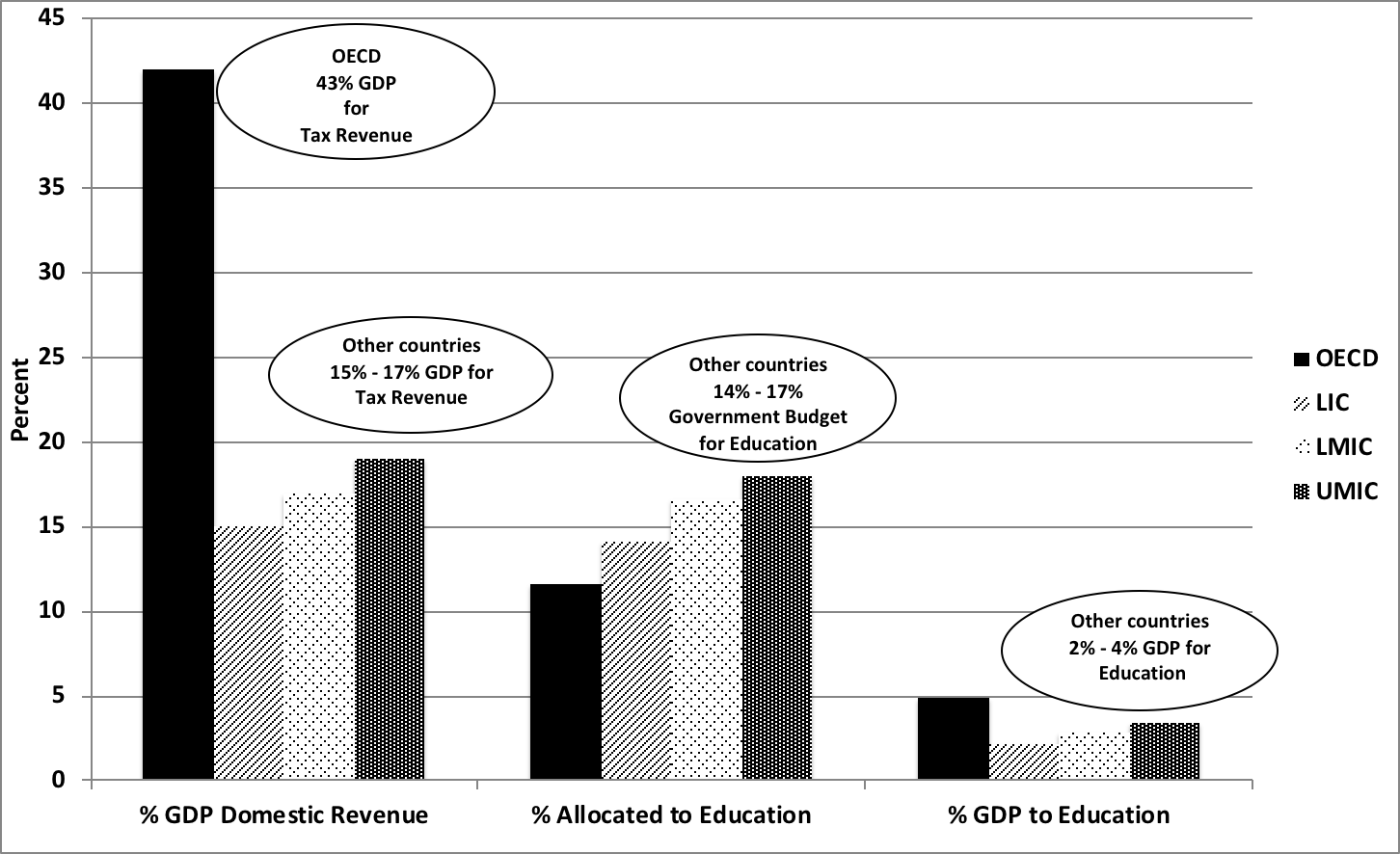 Source: Author’s Infographic using averages from World Bank database 2019 or latest available data To achieve spending of 6% of GDP LICs, LMICs and UMICs in Sub-Saharan Africa would have to increase domestic revenue substantially to between 20% and 30% of GDP, and would simultaneously have to allocate up to 30% of the public budget to education as shown in Figure 2. Figure 2 Domestic Revenue, Education Budget and Education as % of GDP to achieve 6%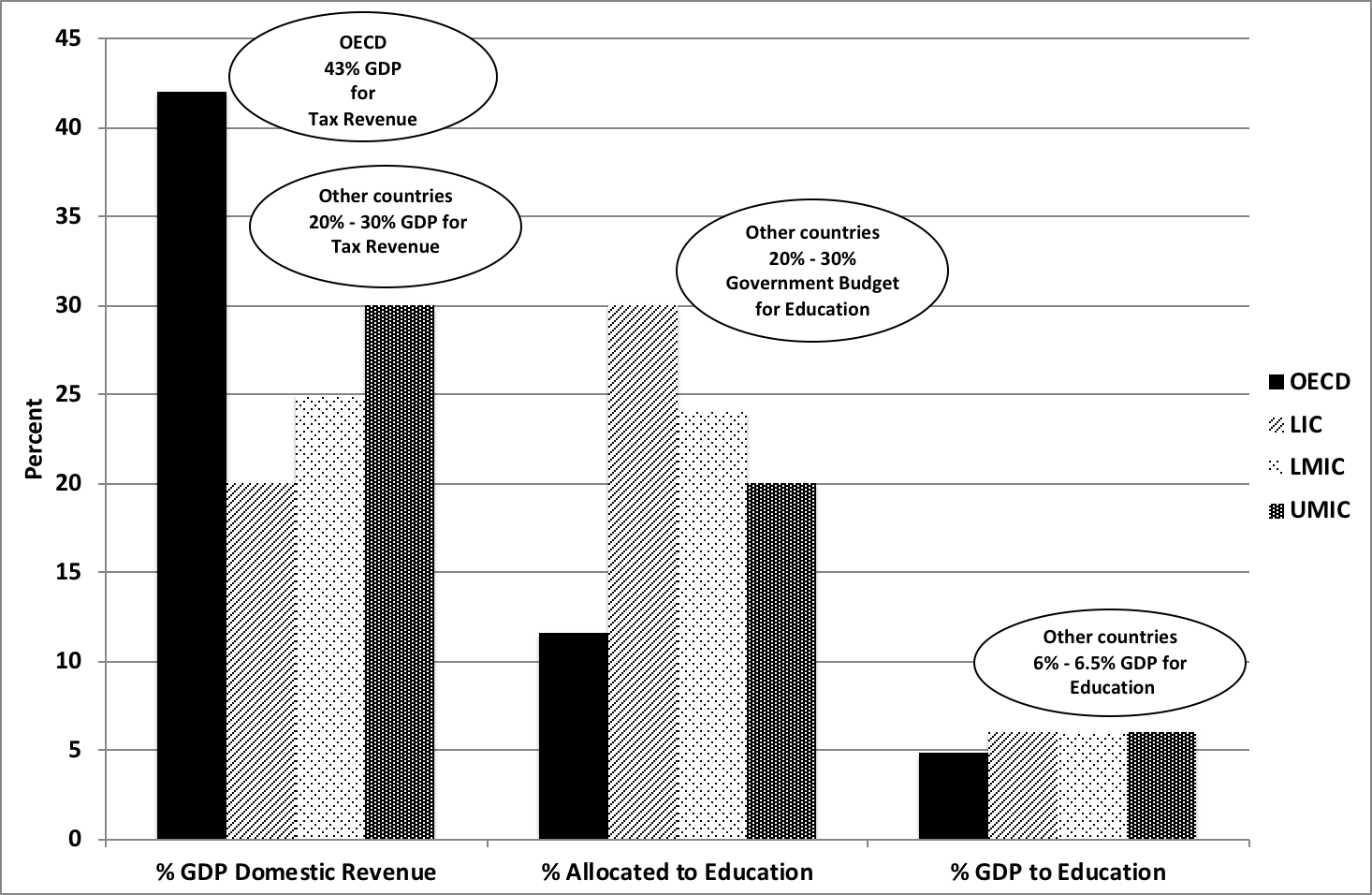 Source: Author’s Infographic using averages from World Bank database 2019 or latest available data This basic arithmetic shows that shortfalls in financing are much larger than current or planned disbursements of aid. Aid to education is unlikely to amount much more than US$ 4 billion per annum for ASub-Saharan Africa, or about 0.3% of GDP (Lewin 2019). If African countries did allocate 6% of GDP to education, and increased their budgetary commitment as a proportion of revenue, they could go a long way towards financing universal access to grade 12, and expanded access to higher levels. However, 48% of countries in Africa spend less than 4% of GDP on education and only 22% spend more than 6% including contributions from aid. As many as 43% of countries allocate less than 15% of government budgets to education and only 26% allocate more than 20% as suggested by development partners (World Bank online database). This is an indication of how far many countries will need to travel along a fiscal highway to achieve sustainable financing. There is a debate about whether there really is a new low “learning trap” leading to a low learning equilibrium as the World Development Report argued in 2018. The jury is out on whether the associated learning crisis is a new event or simply the cumulative consequence of years of under-funding and relative neglect (Lewin 2018). However, there is evidence of a low income country public expenditure equilibrium for investment in education. This has proved very resilient and difficult to shift from historic levels. According to Coombs in 1985 developing countries as a group increased spending from an average of 2.3%  of GDP in 1960 to around 4% by 1979. The proportion of public spending allocated to education in developing countries increased 12% to 15% from 1960 to 1975.  At the time of the Jomtien Conference our analysis for UNICEF (Colclough and Lewin (1990) indicated that, on average, low income countries were allocating between 4% and 5% of GDP to education and about 15% of public expenditure including aid. Over the next three decades up to the present UNESCO Institute of Statistics data show that the averages for low income countries have hovered around 4% for LICs and LMICs, and the average proportion of public expenditure on education has fluctuated around 15%. Thus, low income countries as a group have proved resistant to moving far away from spending 3.5%-4.5% of GDP including aid, and 14% - 16% of their public budget on education. Whatever their political economy, this is the level at which many systems have equilibrated over the long term. Though some countries have allocated over 20% of the budget to education for short periods, none maintained investment at such high levels. Setting arbitrary targets for expenditure on education independent of other demands on budgets ignores the obvious. Investment in education arises from a political economy of possibilities and preferences. If the education budget goes up as a percentage of all public spending then something else must come down. Critically whether there are real changes in spending will also depend on how much tax is collected. If there is a learning crisis it needs a theory that explains this “resistance to change” to finance learning at higher levels from domestic revenue. This needle has not been shifted by hundreds of billions of dollars of external assistance from development agencies and oceans of high level political rhetoric. Parts of the explanation lie in the political economy of national budgeting, competition between spending departmentfor resources, and the slow development of fiscal states not dependent on external finance.    Refinancing EducationIt has been clear for more than a decade that the bulk of financing for educational development in SSA will need to come from domestic resources and from efficiency gains that lower costs per student without undermining quality (Lewin 2008). If there are limits to the willingness of governments to allocate a greater share of domestic resources to education then an obvious way forward is to collect more revenue. Growth in African economies will contribute to expanding the revenue base that finances public expenditure. About half the LICs will become LMICs by 2030 and this should result in real growth in education budgets as a result of growth in GDP (Lewin 2019). Critically the financing shortfalls for education are recurrent (i.e. they replicate every year) and have to be supported from domestic revenue sooner or later. Grants from bilateral and multilateral donors are not useful for medium term recurrent financing since they do not produce a predictable flow of funds to pay teachers’ salaries. Loans create long term debt that has to be serviced from domestic revenue and are limited by creditworthiness and ceilings on the level of debt repayments that can be sustained without default. Excessive debt pre-empts education spending..  Fiscal reform is central to the ability of low income countries to develop the ability to self finance their education systems. This is often not seen as a topic for educational planning but is in fact the core issue for educational aid policy especially in periods of recession.  Sustainable education systems depend on the development of fiscal states that can make their own choices on how to invest in their education systems within their own political economy. Investing in fiscal reforms could increase educational investment massively and accelerate progress towards development that reduced dependence and debt financing that benefits lenders more than borrowers. This would contribute to the kind of good governance that links tax payers to those who govern them in a social contract. This should enhance accountability and promote public goods that cannot be supported by fragmented markets. The purpose would not be to provide external finance to fill gaps in recurrent expenditure. It would be to demonstrate ways in which well founded fiscal policy and management of growing domestic revenues could lead to sustained educational development financed from domestic sources.  How might this be achieved? African governments raise revenue to pay for public services through several different mechanisms. These include personal income tax, property taxes, corporate taxation, VAT and customs and excise duties, and licenses and fees related to extractive industries. Citizens also make payments to local governments and civil society organisations contributions and payments in kind. Public services are largely funded from general taxation. The opportunities to increase revenues will be evident from reviewing the status of revenue collection described below on a country by country basis.   Personal Income TaxThe best estimates suggest that African countries as a group collect less than 10% of all tax revenue in income tax charged on personal income. This compares to over 25% in OECD countries. More particularly income tax is only paid by about 5% of all people who live in Africa, compared to 50% of adults in the OECD. The evidence is that most of the personal tax in Africa is paid by mid-level employees of government and large companies. A study in one East African country indicates that only 5% of company Directors, few top ranking government officials, most of the highest earning lawyers, most of the wealthiest officials, and many billionaires paid no tax at all. Public officials should be required to disclose tax returns and assets as a condition of holding public office and their income and assets declared  service during and after holding office. Unexplained wealth orders should be used to tax those whose source of income is inconsistent with their assets and expenditure. PAYE should be used for all employees. Cooperative compliance and “nudging” should be used to encourage compliance.   Property TaxesProperty taxes are not a major source of revenue in many countries in SSA but are substantial in high income countries. Property taxes can be highly politicised in countries where surplus income is often translated into land and property as a safe haven. Yet property taxes are cheap to collect, linked to visible assets, generally socially progressive. They can be linked to access to services and collected by agencies that have local knowledge. Remote sensing further makes it easy to see and monitor physical assets and who uses them on the ground. Land registries are a high priority for fair revenue generation.Corporate TaxationCorporate taxation on large businesses is uneven and much smaller in volume than it could be. Transnational companies make use of many devices including transfer pricing between subsidiaries in different tax domains, tax determined transfers of intellectual property rights and royalties to low tax domiciles, cross charged management fees, and off shore payment of dividends and capital gains. The loss in revenue is substantial. The value of products internally traded within multi-national companies can be curated to ensure most value is added in no-tax company domiciles. Intellectual property rights can be lodged anywhere and attributed with most of the value of a product. Companies should be required to declare within country turnover and taxes paid to independent auditors. This is especially so for the extractive industries where taxation is generally judged to be low and may be non-existent with tax holidays for investors common. It is not clear these benefit countries since they are at least as many losers as winners in competitions to offer incentives for foreign direct investment. Capital gains and company dividends in extractive industries are often moved to jurisdictions distant from where the tangible assets are located. Taxes should be paid where assets are located and revenues generated.                   Value Added Tax (VAT)VAT is a tax on the supply of goods and services that allows production costs to be tax deductible so that the cost falls on the end user. VAT can be seen as regressive since it tends to apply flat rate tax bands independent of the income of the purchaser so the poor pay proportionately more of their income in tax for goods and services. This may be mitigated by making essential products consumed by poorer households VAT free. VAT receipts are increasing as more and more transactions are electronically logged. Collection rates can be increased in many ways e.g. by attaching lottery scratch cards to receipts for services to ensure customers demand receipts and vendors provide them. It may be easier to do this than to increase the rates of collection of personal and corporate taxes. Rates can be varied to be pro-poor and scaled to capture higher revenue from non-essentiola and luxury commodities.   Customs and exciseDuty is collected as products and services cross borders and significant revenue is generated from taxes on alcohol, tobacco and other luxury goods. There is often a public welfare case to increase rates on products that damage health. The trend has been to reduce import and export taxes within free trade areas. In many countries cross border transactions are being depersonalised and digitised with benefits for collection rates and fraud reduction.Avoidance and EvasionSome estimates indicate that over $500 billion may be lost annually through a mixture of corporate transfer pricing, money laundering and straightforward tax evasion. It has become clear from data leaks that about 5,000 Africans hold assets of over $6 billion in just one Swiss Bank. This suggests that large amounts of income and assets are diverted off shore and are likely to remain untaxed. Thus fiscal reforms and better compliance could greatly increase revenue collection within existing legislation and generate more resources than aid provides. Money laundering tracking, tax identification numbers, cross border transfer reporting, and unexplained wealth orders will have an increasing effect over time. When developing economies return to growth more domestic revenue will be generated at the same time as revenue collection will become more efficient. Economic growth should  move about half of the current LICs into the LMIC category and some will become UMICs by 2030. These transitions will make countries ineligible for grants and concessional loans. It should, ceteris paribus, reduce shortfalls in educational financing as more revenue is collected and will increase the number of fiscal states able to finance their own public services.CoronavirusThis narrative was written as COVID 19 was closing down European and North American economies and education systems following in the wake of the unprecedented disruption wrought in East Asia from January 2020. No one has a clear idea of how the impact of COVID19 will unravel in the medium term but that is no reason to delay anticipation of some of the challenges for educational financing and educational rehabilitation. Given the uncertainty and timing of this speculation I restrict myself to ten images of the post COVID 19 future.The basic arithmetic of mass education systems will remain the same as it was before COVID19. Most mass provision will be publicy funded, especially for the poor and marginalised and the importance of extending learning opportunities to all will remain undiminished. So will the need to spend about 6% of GDP and to collect more than 25% of GDP in revenue to achieve and sustain universal enrolment.The appetite for global aid to education will come under increasing pressure because the political economy of aid in donor countries will privilege investments in health care systems and global health internationally. This will probably reduce the share of aid to education. The best way to recover some of the losses may be to put weight behind the kind of fiscal reforms that can increase domestic revenue and diminish the need for grants and loans.  In the short term domestic tax revenue will fall in OECD countries as the effects of recession work their way through. This may result in pressure to abandon the 0.7% UN target for aid commitments. Even if there is no reduction it is likely more resource will be diverted to health related investment. It is already certain also that more will be needed to service the massive debt that is being contracted by OECD countries.  LICs and LMICs are likely suffer more than OECD countries from reductions in domestic revenue as falls in demand for exports reduce taxable transactions and income, and as the level of domestic economic activity falls. Personal income tax and VAT receipts will fall as employment shrinks. Corporate taxes are also likely to fall in a downward economic cycle. Now is the time to consider what level of borrowing that generates debt is a wise rather than simply politically expedient short term response.      Assuming COVID19 is mitigated and long term solutions are found to limiting its morbidity education systems are likely to reopen and rebuild themselves in ways that largely replicate the past. This is partly inevitable since their form and the norms of their operation are deeply embedded and widely thought to be functional despite the many critiques of their characteristics. There will be opportunities that should be grasped to address the issues of systemic risk and resilience which have been highlighted by COVID 19. More “just in case” may need to replace more “just in time”. Planning may need to be more fail safe and less dominated by narrowly defined cost efficiency and high stakes examining. Where COVID 19 morbidity reduces capacity methods to maintain learning opportunities with more efficient use of trained teachers will be needed.  The global crisis has illustrated just how important is the state in protecting public goods and preserving rights to education that are publically financed. This will not change. There will be financial challenges for non-state providers. Private schools depending on fee paying students will have to develop business plans that allow them to survive significant loss in income as disposable household income is squeezed. This will have a disproportionate effect on middle and lower income familes where effective demand for fee paying private schooling can be expected to fall as incomes ar reduced. It may also be reflected in gendered preferences and other social exclusions of relatively powerless groups. Private providers may seek subsidy from state to maintain viable businesses. It is a political question as to whether the opportunity costs of diverting public resources are judged to be socially beneficial. Children not currently attending school as a result of school closures by governments should not be confused with conventionally defined Out of School Children (OOSC). The causalities are unrelated and the numbers affected vastly different. A precipitate rush into distance education, artificial intelligence driven internet schooling, or one of many versions of home schooling is both unrealistic and unwise until the nature of medium term changes in social norms are established. Global development agencies have done little or no planning to anticipate a pandemic on an unprecedented scale. It is likely to be a mistake to adopt new priorities in a hurry with no evidence base but only opinion as a basis fior action. There is no immediate rationale to divert resources on a large scale when the existing priorities remain important. Conventionally defined Out of School Children excluded by the cost of education conintiue to be at risk. Learners not learning before the crisis still have the same needs. They may be joined by others in a recession whose households increasingly fall below the poverty line. The economic impact may be comparable to the epidemiological consequences of CORVID19. Teachers have not been considered “key workers” in most countries except to meet the need to keep some schools open for the children of other key personel so that they can go to work. In the short term closing schools may well make sense. In the longer term teachers have to be seen as key workers, and schools as key institutions. They play a central role in the ability of societies to reproduce themselves, transmit knowledge and skill across the generations, and encourage behaviour based on evidence rather than superstition and commercial interest. The issues this raises will have to be addressed.The response to COVID 19 has rightly stressed the importance of tracing those who can transmit the virus to others. It has also resulted in extensive public benefit legislation that greatly increases the collection and interpretation of data on individuals and institutions. This raises many questions for education and data collection and management on students and teachers as systems rebuild. The problems have to be addressed at individual, school and system level.The percentage of GDP governments spend on education will increase. This will be because GDP is suppressed not because there is more spending in cash terms. It will also be because educational spending will prove more sticky on the downturn than other public spending commitments. Education system costs are mostly in teachers salaries which will be protected in the short term not least as “essential workers”. The exception will be in systems which have casualised the teaching profession with short term contract teachers and where private providers employ teachers with few contractual obligations. This will disproportionately affect low income countries. In ConclusionThis narrative was commissioned to explore educational finance and taxation. Though the events associated with CORVID19 have displaced the tax and development issues from  the headlines the underlying realities have not changed. In the medium term it will remain true that  at least 6% of GDP will be needed to finance universal access to education to grade 12 in low income countries. Poor countries currently allocate less than 4% of GDP. About 10% of SSA countries receive more than 20% of GDP from external finance and half receive more than 5%. Too much aid may increase dependence and these historic levels are at risk from global recession. Sustainable financing education depends on public funding from domestic revenue which has to increase from less than 15% of GDP to higher levels. Progressive and fair taxation is the only way to build fiscal states that can finance public goods indefinitely without the need to borrow or seek disproportionate amounts of  grant aid. It is also the only way to finance mass healthcare systems that can anticipate and mitigate pandemics which depend on public education systems to inform safe behaviour e.g. WASH, and provide medical knowledge and skill. Aid to education has been unsighted on the risks of pandemics and has under-estimated the importance ot the resilience that comes from endogenously driven and fiainced development. Next time around there will be no excuses for investment that leads to sustainable financing of public goods.   